 ДОПРЕДСЕДАТЕЛЯНА ОБЩИНСКИ СЪВЕТПАЗАРДЖИКП Р Е Д Л О Ж Е Н И Еот  Тодор Попов – Кмет на Община ПазарджикОТНОСНО: ПУП-ПР и ПЗ относно имот с идентификатор с идентификатор 78570.7.16, местност „Коритски път“ по КККР на земеделската територия на село Црънча.         	УВАЖАЕМИ ГОСПОДИН ПРЕДСЕДАТЕЛ,С искане №УТ-4041/01.11.2021 год. от Благо Благов  е внесено предложение за допускане изработването на проект за ПУП-ПР и ПЗ по отношение на имот с идентификатор 78570.7.16, местност „Коритски път“ по КККР на земеделската територия на село Црънча. Същият ще послужи за провеждане на процедура по чл. 38, ал. 1 от ППЗОЗЗ за включване на имота в строителните граници на селото. Заявителят е придобил имота по силата на Договор за делба, в писан с №245, т. пети, Дв. вх. рег. №5092/24.08.2005 г. в СВ Пазарджик.От приложените към искането документи е видно, че имот с идентификатор 78570.7.16 (бивш имот №007016 по КВС) е представлявал имот пл. № 546, за който е бил отреден парцел IV-546 в кв. 50 по плана на село Црънча, одобрен с Указ №469/13.11.1927 год. за уличната регулация и Заповед №3090/19.11.1927 год. за дворищната регулация; със Заповед № 148/09.08.1962 год. имотът е изключен от регулацията на селото.Предложението за ПУП включва план за регулация, с който за имот с идентификатор 78570.7.16 се образува УПИ IV-16 в нов квартал 81. Обслужването на УПИ  се предвижда от нова улица с о.т. 94а-94б, свързана с улица от регулацията на селото с о.т. 89-94-95; новата улица се образува за сметка на част от имота на възложителя и на части от съседни имоти с идентификатори 78570.7.8, 78570.7.10, 78570.7.13 и 78570.502.1670 (съставлява УПИ I-11 в кв. 80). Експертният съвет по устройство на територията е взел Решение ХLIX с Протокол № 13/09.12.2021 год. за допустимост на предложението. 	Предвид  гореизложеното и на основание  чл. 21, ал. 1, т. 11 във връзка с ал. 2 от ЗМСМА и чл.124а,  ал.1 и чл. 124б, ал. 1 от ЗУТП Р Е Д Л А Г А М:Общинският съвет да обсъди и приеме предложения проект за решение.С уважение,ТОДОР ПОПОВКмет на Община ПазарджикПРОЕКТ!Р Е Ш Е Н И Е:№………..на Общински съвет – Пазарджик, взето на заседанието му на…………………………… с протокол………………………….ОТНОСНО : ПУП-ПР и ПЗ относно имот с идентификатор с идентификатор 78570.7.16, местност „Коритски път“ по КККР на земеделската територия на село Црънча.         Предложението е законосъобразно и основателно. Проектът за ПУП-ПР и ПЗ  ще послужи  за провеждане на процедурите по чл. 38 от ППЗОЗЗ относно имот с идентификатор 78570.7.16, местност „Коритски път“ по КККР на земеделската територия на село Главиница. Поради това Общинският съвет, след като обсъди предложението на Кмета на Община Пазарджик Тодор Попов, на основание чл.21, ал.1, т.11 във връзка с ал. 2 от ЗМСМА, чл.124а, ал.1 и чл. 124б, ал. 1 от ЗУТ, във връзка с чл. 109, ал. 1, т. 3 от ЗУТ и след станалите разисквания,Р Е Ш И :1.Одобрява плановото задание по чл. 125 от ЗУТ.2.Разрешава изработването на ПУП-ПР и ПЗ относно имот с идентификатор 78570.7.16, местност „Коритски път“ по КККР на земеделската територия на село Црънча, за обособяването на УПИ IV-16 в нов квартал 81 по плана на селото. С плана за застрояване да се предвиди свободностоящо застрояване с показатели за зона „Жм“, съобразно Наредба № 7/22.12.2003 год. за правила и нормативи за устройство на отделните видове територии и устройствени зони. 3.Дава съгласие в обхвата на горепосочения план да се включат и части от имоти с идентификатори 78570.7.8, 78570.7.10, 78570.7.13, 78570.7.16 и 78570.502.1670, които да станат част регулацията като улица с о.т. 94а-94б за обслужване на УПИ и за които да се проведе процедура по отчуждаване.4.Възлага на Кмета на Община Пазарджик да извърши необходимото във връзка с провеждане на процедурите по ЗУТ и ЗКИР. 	ХАРИ  ХАРАЛАМПИЕВ 	Председател  на Общински съвет             Изх.№......................../............. 2021 г.ДОПРЕДСЕДАТЕЛЯ НАОБЩИНСКИЯ СЪВЕТПАЗАРДЖИК         УВАЖАЕМИ ГОСПОДИН ПРЕДСЕДАТЕЛ,         Приложено, изпращаме Ви предложение и проект за решение относно изработване на проект: ПУП-ПР и ПЗ относно имот с идентификатор с идентификатор 78570.7.16, местност „Коритски път“ по КККР на земеделската територия на село Црънча, който да послужи за провеждане на процедурите по чл. 38 от ППЗОЗЗ.         Предложението ще се докладва от арх. Кръстьо Танков – Гл. архитект на Община Пазарджик.Приложение:1.Предложение от Кмета на Общината.                       2.Проект за решение. 3.Решение на ОЕСУТ.4.Задание по чл. 125 от ЗУТ.5.Предложение за изменение на ПУП – ПР и ПЗ.6.Документ за собственост.7.Скица на имота.С уважение,ТОДОР ПОПОВКмет на ОбщинатаСъгласували:арх. Кр. ТанковГлавен архитект на Община ПазарджикДирекция „ПО”:Изготвил:инж. В.ВълковаНачалник отдел „КРВП“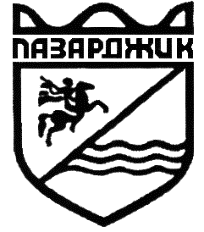 ОБЩИНА  ПАЗАРДЖИК4400 Пазарджик, бул.”България” N2, Тел:(034) 44 55 01,Факс: (034) 44 24 95, E-mail:  secretary@pazardyik.bg